Vážení uživatelé STA,omlouváme se Vám za zhoršení příjmu v pondělí 3.9.2012 a zároveň Vám oznamujeme rozšíření nabídky programů o 4. multiplex. Nižší kvalita 4. multiplexu bude ještě zlepšena úpravou antény během několika dnů.výbor SVJAktuální nastavení STA:178 MHz             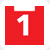 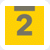 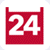 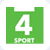 multiplex 1: ČT 1, ČT 2, ČT 24, ČT 4 Sport  (7 stanic Českého rozhlasu)
kanál 53 (Cukrák, Žižkov)      196 MHz               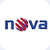 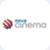 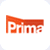 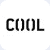 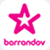 multiplex 2: Nova, Prima Family, Nova Cinema, TV Barrandov, Prima COOL
kanál 41 (Cukrák, Žižkov)    210 MHz             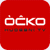 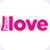 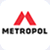 multiplex 3: Prima Love, TV Óčko, Metropol TV a Rádio Proglas
kanál 59  (Cukrák, Žižkov)      220 MHz              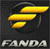 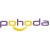 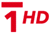 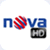 multiplex 4: Pohoda, Nova HD, FANDA
kanál 42 (Olšanská, Novodvorská)vše při šířce pásma 8 MHz